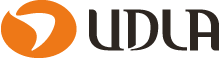 UNIVERSIDAD DE LAS AMÉRICASFACULTAD DE INGENIERÍA Y NEGOCIOSCARRERA DE ____FORMATO PARA LA ELABORACIÓN DE INFORMES ESCRITOS(EJEMPLO)Asignatura:Nombre asignatura.Profesor/es responsable/s:Nombre del profesorEstudiantes:Nombres de los estudiantes (orden alfabético)MES – AÑOSANTIAGO DE CHILE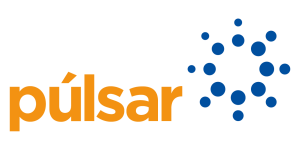 Todos los informes escritos deberán dar cumplimiento a las siguientes especificaciones generales: Ser presentado impreso o digital, en papel color blanco, tamaño carta (21,5 x 28 cm). Si el informe impreso tiene más de 20 páginas deberá ser anillado con tapas de mica transparente.El informe no podrá tener ningún error, enmienda o borrón.El tipo de letra deberá ser “Times New Roman” o “Arial”, tamaño 11 pt., en interlineado de 1,5 guardando un espacio entre cada párrafo. A su vez, cada párrafo se debe iniciar al margen, sin sangría.La redacción del texto debe estar escrita en tercera persona.Las páginas deberán estar enumeradas en el extremo inferior derecho, ocultándola en la portada.Todos los cuadros, figuras, fotos, tablas, gráficos, etc. que se incluyan deberán ser citados en el texto. Las tablas, cuadros, que se incluyan en el trabajo deberán ser identificadas en la parte superior de las mismas, con dos números arábigos, el primero correspondiente al capítulo respectivo y el segundo al número de orden correlativo de la tabla o cuadro, y a continuación la explicación respectiva. Los gráficos y las tablas deberán explicitar su fuente en la parte inferior. Si el gráfico o tabla es producción de los alumnos, la fuente debe decir “Elaboración propia”.Los márgenes (excepto la portada), deberán guardar una dimensión de tres centímetros, tanto para los márgenes superior e inferior como para el derecho e izquierdo. Tabla de contenidosHay de tres tipos: contenidos, figuras y tablas. Cada uno de éstos debe tener indicado la página en que se ubica cada sección, capítulo, subcapítulo, así como las figuras y tablas, según corresponda.La importancia de elaborar una tabla de contenidos/figuras/tablas es que el lector puede dirigirse rápidamente a la sección que necesita evaluar.Resumen ejecutivoEs un extracto del tema tratado en el informe. Debe contener al menos los objetivos, metodología utilizada, resultados y conclusiones obtenidos en el trabajo. Debe tener una extensión no superior a 15 líneas. La idea es que el lector se haga una idea general del trabajo que leerá posteriormente.La importancia de leer un resumen es que, al momento de buscar información en libros, recursos de la Biblioteca, digitalizados, etc., el lector pueda al leerlo decidir si lo que necesita investigar se encuentra efectivamente en el recurso, de lo contrario pasará a otro. Así se optimiza el tiempo de búsqueda de información. El resumen en el informe se posiciona al comienzo, pero temporalmente se construye cuando el trabajo está terminado. No se puede hacer un resumen si le faltan partes al informe aún.EjemploEl siguiente escrito realiza un estudio para conceptualización de una aplicación para el traslado de las personas que estudian o trabajan en UDLA y tienen acceso a la aplicación Mi UDLA, tomando como referencia las preferencias e inquietudes de los potenciales usuarios de esta aplicación. Para ello se realiza un análisis de las necesidades no cubiertas por el transporte público y privado en relación al tiempo, comodidad y seguridad en el traslado, además de los beneficios vinculados a las buenas relaciones humanas y los factores medioambientales positivos que genera la reducción en el número de vehículos circulando en la ciudad y aparcados en las cercanías de los distintos campus de la UDLA.AbstractEs la traducción exacta del resumen ejecutivo al inglés.EjemploThe following statement makes a study for conceptualization of an application for the transfer of persons who study or work at UDLA and have access to the application Mi UDLA, taking as a reference the preferences and concerns of potential users of this application. 
This is an analysis of the needs not covered by public and private transport in relation to time, comfort and safety on the move, in addition to the benefits associated with good human relations and positive environmental factors generated by the reduction in the number of vehicles circulating in the city and parked in the vicinity of the various campuses of the UDLA.IntroducciónConsiste en una exposición breve del problema que se pretende solucionar y/o investigar. Toda información deberá ir acompañada de la correspondiente cita bibliográfica, como se indica más adelante. La introducción también debe presentar la relevancia del proyecto o investigación.Los análisis de causa y efecto son útiles para elaborar una introducción puesto que permiten describir el problema como una sucesión de factores que lo originan, fundamentalmente para situaciones de índole empírica o corroborables en la realidad.Debe tener una a tres páginas (dependiendo de la extensión del documento). Se debe redactar en tercera persona singular. Los aspectos más relevantes de éste están escritos de una forma clara, precisa y concisa al lector para su mejor entendimiento, guardando la puntuación y ortografía bajo estricto cumplimiento de las reglas de la Real Academia Española de Lengua (www.rae.es).Se puede agregar en esta parte una breve descripción de los conceptos/teorías/métodos que sustentan el desarrollo en los capítulos del trabajo.EjemploEl transporte siempre ha sido un tema de suma importancia en muchos aspectos de la vida tanto sea el simple hecho de ir de casa al lugar de trabajo, lugar educacional o un espacio recreativo. A lo largo de los años se han creado muchos sistemas de transporte tanto en el ambiente público o privado, algunos han sido un excelente avance para las muchas sociedades y otros no han logrado cumplir con las expectativas de las sociedades. El siguiente documento, presenta un proyecto de transporte enfocado a la población universitaria de Universidad de las Américas, el cual se centra en crear una extensión a la aplicación para teléfonos móvil Mi UDLA la cual permitirá entrar en un sistema de transporte único compartido mediante el método de Carpooling.La primera parte del informe tiene como objetivo identificar y caracterizar el perfil de usuario que asiste a Universidad de las Américas y con ello, reconocer si es necesario una mejora al sistema de transporte de la comunidad. Posterior a ello, se reconocerán las características de todas las soluciones tecnológicas actuales, para reconocer aquellas que se ajusten a las necesidades del perfil levantado de los usuarios y definir las funcionalidades que deberían añadirse a la aplicación Mi UDLA.Seguido de definir las características de la aplicación, se realizará un estudio de factibilidad técnica para identificar los requerimientos de los terminales móviles para poder hacer uso de la aplicación. Con ello, se procederá a definir la planificación de producción e implementación de la aplicación.Finalmente, puesto que se espera que la solución contribuirá a la reducción de la contaminación espacial y la gran aglomeración de vehículos en los alrededores de la universidad y sus distintos campus, se realizará un estudio de impacto ambiental de la aplicación.ObjetivosLos objetivos dan cuenta de la finalidad de la investigación y permiten evaluar en las conclusiones si fueron logrados o no. Estos pueden ser dados por el profesor o elaborados por el propio estudiante en base a las instrucciones de la actividad.El objetivo general da cuenta de la gran pregunta que se quiere responder en el trabajo. Normalmente está relacionado con el título del trabajo. Los objetivos específicos dan cuenta de la necesaria apertura que se necesita trabajar para lograr el cumplimiento del objetivo general. Una forma de identificarlos es preguntarse ¿cómo logro el objetivo general?El desarrollo de los objetivos da paso posteriormente a los capítulos del informe, donde cada uno de ellos es un desarrollo particular de un objetivo específico. Es muy importante que el verbo en el objetivo esté conjugado en infinitivo. De lo contrario estará incorrecto.EjemploObjetivo generalFormulación de una propuesta tecnológica de transporte sustentable para la comunidad de la Universidad de las Américas para mitigar el impacto ambiental producido por esta organización y mejorar las relaciones universitarias.Objetivos específicosRealizar un análisis de las necesidades vinculadas al transporte que tengan oportunidades de mejora en la calidad de vida de las personas que forman parte de la UDLA para investigar alternativas que respondan a estas necesidades.Realizar un análisis de las alternativas existentes en el mercado que resuelvan el problema del transporte público, el transporte privado y las tecnologías involucradas y realizar una selección entre ellas determinar qué alternativa seleccionar.Definir los requerimientos de una extensión tecnológica, que permita cumplir con las necesidades de transporte de la comunidad universitaria para que se amolde a la interfaz actual que utiliza la comunidad universitaria (App MiUDLA).
Investigar la contaminación medioambiental vinculada al transporte automotrizMarco conceptual o teóricoEn primer lugar, explicaremos algunas ideas que rondan al marco teórico, para finalizar con el mismo.El estado del arte es todo lo que se dice/está escrito de un tema en particular. Aquí encontrarás muchos autores, algunos que piensan parecido y otros que definitivamente no. Esta aparente confusión es en realidad la riqueza del conocimiento que se ha ido acumulando en el tiempo. Normalmente en los trabajos no se pide elaborar esto porque consume mucho tiempo.El marco teórico es un(os) autor(es) que fueron seleccionados del estado del arte respectivo para desarrollar tu trabajo. Es muy importante que pongas atención al autor que tu profesor te está pidiendo que uses para desarrollar tu trabajo. En tu paso por la universidad conocerás muchos autores que, por ende, te permitirán construir buenos marcos teóricos. Estos autores los encontrarás como fuentes primarias (lo que dijo el autor en su libro, página web, red social, entrevista, etc.), fuentes secundarias (lo que un otro dice del autor principal, aquí abundan los recursos por lo que hay que tener mucho cuidado al usarlos, como Wikipedia), y fuentes terciarias (que son básicamente definiciones o repositorios que no aportan mucha información).Un concepto es una construcción acordada por la disciplina para consensuar lo que dice/piensa/hace respecto de algo. Permite que otra persona entienda lo mismo que le quieres explicar. Una palabra no necesariamente es un concepto, puesto que su uso es más bien de lenguaje, en cambio el concepto es más instrumental que es lo que nos interesa.Una teoría es una explicación sobre un hecho o problema. Por lo que puede haber diversas teorías respecto de una misma situación. Una hipótesis o supuesto, por otro lado, es una afirmación que puede ser verdadera o falsa. La importancia de aprender teorías es que nos sirven para justificar la forma en que desarrollamos el trabajo. La importancia de usar hipótesis o supuestos, en el caso de que tu profesor te pida trabajar con ellas, es que luego de evaluarlas creamos conocimiento nuevo, tanto si es verdadera como falsa.Una metodología es una serie de pasos/técnicas/métodos que permiten desarrollar los objetivos específicos. Hay cualitativas, cuantitativas o mixtas. Es importante que decidas cuál utilizarás en tu trabajo para que los resultados sean sometidos a reflexiones de validez (cuan representativo es respecto a la muestra) y confiabilidad (el grado de error) por tu profesor.Ahora bien, ¿qué es entonces un marco teórico? Es un encuadre limitado de autores que permiten explicar el problema de la investigación usando los conceptos/teorías/métodos/técnicas que me piden usar, y que posteriormente aplicaré para desarrollar los objetivos específicos. Por ende, todo objetivo específico debe tener un marco teórico que sustente su desarrollo.Explicar un problema es usar un(os) concepto(s) para que otro entienda de qué estamos hablando. Ejemplos de conceptos son utilidad, costo, temporalidad, riesgos, etc. Estos los irás aprendiendo en tus asignaturas.Los contenidos de este capítulo deberán ser redactados por los alumnos. No está permitido copiar textos de libros y/o artículos, ya que eso es plagio. No obstante, hay ocasiones donde es necesario o útil colocar una cita textual. En estos casos, el texto debe ir entre comillas y se debe explicitar la fuente bibliográfica, la página de donde se extrajo el texto y el año (por ejemplo: “La carbonización de la matriz energética chilena no solamente le hace un daño al medio ambiente, sino que afecta la huella de carbono de nuestro país” (Orrego, 2013, p.23).Las fuentes bibliográficas deberán colocarse justo después de la frase o párrafo redactado. A continuación, se dan algunos ejemplos considerando diferentes características de los autores:Con un autor: (Pinilla, 2004). Con dos autores: (Pinilla y Estay, 2004). Con más de dos autores: (Pinilla, Estay et al, 2004).Para un autor con más de una publicación editada un mismo año: se agrega una letra minúscula, después del año, según el orden de aparición de la publicación en el texto, partiendo por la letra “a”. Ej.: (Pinilla, 2004a).Para un autor que es una organización, la primera vez que se cita se debe colocar la sigla y su significado completo (por ejemplo: Ministerio de Obras Públicas – MOP, 2013). De ahí en adelante, si se cita de nuevo basta con colocar la sigla (por ejemplo: (MOP, 2013). EjemploMapa de EmpatíaUna solución para conocer las necesidades de un grupo de personas, evaluar su comportamiento, tendencias, decisiones, miedos e inquietudes entre otros, es una herramienta denominada mapa de empatía. Con esta herramienta es posible construir una encuesta de tipo formulario que entregue información de las necesidades que está más presente en la comunidad encuestada, y ponderar el nivel de importancia de acuerdo con la tendencia de las respuestas. Aplicaciones informáticas para el transporte Las aplicaciones móviles han revolucionado últimamente el mercado de transporte a nivel nacional, llevando el transporte a un nivel mayor de lo que se tenía anteriormente contemplado, a partir de este concepto realizaremos un estudio de las características, de las que han sido pioneras en evolución y por lo tanto las más destacadas para nuestro estudio, que se detallan a continuación:a)	UberUber es una aplicación que conecta, de manera simple a conductores particulares de autos privados y usuarios que requieren un servicio de traslado. Fundada conceptualmente el año 2009 y oficialmente en junio del año 2010, que en la actualidad está presente en más de 330 ciudades de 60 países y que llegó Chile en enero de 2014.Es una aplicación de descarga gratuita, disponible para iOS (App Store), Android (Google Play) y Windows (Windows Store), por lo cual, para acceder a ella, basta con tener una conexión a internet. Posee una tarifa dinámica determinada por relación oferta/demanda, tiempo y distancia recorrida, la cual es posible conocer antes de iniciar el viaje. Otro factor que posible conocer es la identificación del conductor, el modelo del automóvil y tamaño, si está equipado para bicicletas, silla de ruedas o silla de bebe, teniendo con ello la posibilidad de escoger con quien y en que se efectuará el traslado. Otra característica relevante es el Carpooling, donde es posible compartir el viaje con otro usuario y por lo tanto compartir el pago. Finalmente, posee tres medios de pago: efectivo, tarjeta de crédito y PayPal. b)	CabifyFundada el 2011, está presente en Chile a partir de noviembre de 2012 y al igual que Uber, Cabify permite recoger y dejar a una persona en el destino que deseen, también se puede conocer el automóvil particular e identificación del conductor y por lo tanto escoger, la tarifa es conocida antes de iniciar el traslado.No posee la característica de Carpooling, solo está disponible para iOS y Android, sin equipamiento adicional (para bicicletas, silla de ruedas y silla de bebe), pero por otro lado el valor de las tarifas depende únicamente de la distancia, por lo cual no es variable.Igualmente posee tres medios de pago: efectivo, tarjeta de crédito y PayPal. c)	Easy TaxiLa aplicación Easy Taxi fue lanzada en abril de 2012, presente en 170 ciudades de 12 países, llegó a Chile el año 2013.Esta aplicación está disponible para plataformas iOS, Android, Windows y Firefox, posee características adicionales tales como: vehículo amplio (solo para maletas), el costo de viaje es el que marque el taxímetro, las tarifas está reguladas por el ministerio de transporte o equivalente de cada país, existen tres opciones de pago: efectivo, tarjeta y corporativo de empresas, y solo se permiten taxis reglamentados.Por otro lado, no es posible conocer la identificación del conductor ni el automóvilDesarrollo de los resultadosEste capítulo es la parte medular del trabajo, contiene los aspectos solicitados por el profesor, en base a los requerimientos del trabajo y se exponen todos los resultados representados de la forma más clara posible: tablas, cuadros o gráficos y apoyados con fotografías o figuras y su correspondiente descripción.Un resultado es producto de la metodología que se usó. Por lo que, en esta parte es importante dejar rastros que puedan ser auditados por el profesor y no hayan sido obtenidos “por arte de magia”. En consecuencia, hay que hacer una buena descripción de cómo desarrollaste el objetivo específico, indicando por ejemplo a quién entrevistaste, cuando lo hiciste, qué preguntas había en el cuestionario, que técnica usaste para levantar datos, qué dispositivo (cámara de fotografías, celulares, instrumento, maquinaria, etc.) fue necesario usar. La importancia de dar cuenta de esto es para que un segundo estudiante si quiere replicar la experiencia llegue a similares resultados. Cuando no quedan evidenciados los rastros es difícil corroborar por un externo la experiencia y por ende no hay creación de conocimiento.En esta parte se usan los capítulos donde el primer capítulo corresponde al desarrollo del Objetivo Específico 1, el segundo capítulo al desarrollo del segundo Objetivo Específico, y así sucesivamente. En base a esto último, conviene tener buenos objetivos específicos (tres a cuatro parecen razonable, pero dependerá de tu profesor el validarlos) para que un capítulo no tenga solo una hoja de desarrollo.No hay un límite de páginas en esta parte, pero debe ser el “core” central del trabajo, por lo que, si uno calificara el trabajo, gran parte de la nota se encuentra aquí.Discusión de los resultadosUna discusión no es una pelea, es un “discurrir” de ideas y perspectivas para que entre estas salga algo nuevo. Aquí el preguntarse si los resultados son válidos (representan o pueden “hablar” efectivamente por la muestra y por ende a su universo) o confiables (si hubo un error entendido como una desviación entre un estándar preestablecido y lo que realmente ocurrió). Esto enriquece el trabajo por lo que no hay que tenerle miedo a declararlos.La discusión genera nuevo conocimiento, por lo que una de las partes mas importantes de un trabajo es justamente esta. Ahora bien, ¿puedo discutir algo que no haya hecho? Pareciera que no. Por lo que una forma de comprobar si efectivamente hiciste tu el trabajo es el nivel de discusión de los resultados que hayas obtenido. Considera esto.Esta parte puede tener una o dos páginas, y no necesariamente se tiene que discutir todos los resultados. Solo aquellos donde creas que hay algo que vale la pena confrontar.Discusión de los resultados (ejemplo)El desarrollo del trabajo tuvo un enfoque metodológico en el cual las herramientas utilizadas fueron las acertadas para los objetivos que se plantearon. Se reconoció que el Mapa de Empatía permite caracterizar y comprender el perfil de un usuario o cliente. No obstante, la información recolectada mediante el uso de entrevistas puede presentar errores por sesgos de veracidad. Para empatizar de forma más eficaz con los clientes, se debió haber utilizado herramientas de campo y observación.El equipo de trabajo evaluó que, las preguntas realizadas, fueron certeras para medir el problema. Sin embargo, el tamaño de muestra no fue lo suficientemente grande para entregar una confiabilidad, dada la dimensión del universo de la Universidad de las Américas. Así mismo, esta fue aplicada solo en la sede de Providencia dejando de lado otras de la Región Metropolitana y las sedes que no pertenecen a esta región.Uno de los alcances definidos fue definir los requerimientos de una extensión tecnológica que permitiera incorporar Carpooling en las funciones de Mi UDLA, investigar las alternativas actuales del mercado fue una decisión correcta, no obstante, se tuvo que haber averiguado soluciones tecnológicas de otras instituciones de educaciones que hayan abordado este problema previamente. A su vez, la identificación de requerimientos tuvo que ser apoyada por un experto en el área de desarrollo de software, para reconocer en términos técnicos la definición de estos. A su vez, la investigación de impacto ambiental se realizó mediante investigación bibliográfica la cual pudo haber sido potenciada con apoyo de expertos en la materia.ConclusionesLas conclusiones están en directa relación con cada uno de los objetivos específicos planteados y deben ser cortos, precisos y concisos. Dan cuenta del logro de estos, por lo que por cada objetivo específico al menos debe haber un párrafo relacionado. Su redacción debe ser clara y tributar efectivamente al objetivo que se propuso en el trabajo. Por lo que uno al revisar, leyendo una conclusión podría inferir que objetivo había en el trabajo. Existe una sincronía entre objetivo-marco teórico-conclusión, por lo que si uno de esta falta, el trabajo está desalineado.Algo que frecuentemente ocurre en esta parte es que uno pone “aprendimos mucho con el trabajo” o “nos gustó la experiencia de visitar la empresa” o “nos costó hacer el trabajo en grupo”. Todo esto estaría correcto si es que hubiera algún objetivo específico que lo solicitara, pero raramente un trabajo considera esto, por lo que debes tener claro que no va cualquier cosa aquí.					&&& OOO &&&A modo de concluir este documento, se destacan las ventajas que se obtienen de él, optimizando el tiempo en la elaboración de un informe escrito, a su vez, unifica el formato otorgando un sello a todos los estudiantes de la Facultad de Ingeniería y Negocios de la UDLA. En síntesis, se define cada parte que posee un informe escrito con sus respectivos ejemplos, lo anterior, va acorde con el desarrollo de habilidades blandas en específico a incrementar la expresión comunicativa enfocada a adquirir herramientas de expresión oral y escrita, plasmando un sello el cual lo diferencia de sus pares.Conclusiones (ejemplo)El trabajo realizado permitió evaluar la situación en la cual los estudiantes e incluso, la comunidad de Universidad de las Américas se encuentre en lo relacionado a la movilización y los problemas que de esta desprenden.Del proceso para caracterizar a los usuarios que se realizó mediante un mapa de empatía, se pudo reconocer que la comunidad presenta similitudes en su percepción de problemas y riesgos como a su vez, están susceptibles a integrar tecnología en sus rutinas para facilitarla. Si bien esto es un punto favorable para la investigación realizado, el equipo estuvo de acuerdo en que el método para realizar el método de empatía debería realizarse por una forma distinta a entrevista pues no logró realizar una caracterización completa de los sujetos de estudio, incluso no se pudo identificar cuáles eran sus miedos y aspiraciones. Se propone que para estudios futuros de la comunidad UDLA, se utilicen métodos de observación para poder realizar un proceso de empatizar efectivo.La encuesta permitió reconocer ámbitos que no fueron posibles de reconocer por medio del mapa de empatía. En este punto destaca que ninguna de las 50 personas encuestadas se siente segura en el transporte público identificando así un miedo que tiene la comunidad. De este mismo grupo, se pudo evidenciar que sienten mayor seguridad mediante la movilización por le uso de aplicaciones, lo que vuelve a reforzar la viabilidad de la solución que se propone. Ante lo último, no obstante, se considera pertinente que se realice un segundo estudio en el cual se puedan separar las respuestas por género pues se considera posible que, incluso en transporte mediante el uso de aplicaciones, mujeres y las minorías sientan algún tipo de miedo.Del análisis que se hizo a las vigentes aplicaciones de movilidad, se seleccionaron aquellas características que más valor aportan al usuario de Universidad de las Américas para así declarar la lista de requerimientos. En base a ello se obtuvieron los requerimientos técnicos que debe poseer en su Smart phone el usuario y se evidencia que no habrían dificultades técnicas significativas. Seguido de ello se definió un plan de trabajo mediante una metodología de cascada (waterfall o secuencial) la cual es pertinente pues los requerimientos se conocen con certeza. En la investigación no se realizó un estudio económico, lo cual habría permitido comparar con otras necesidades que tiene la comunidad. Se espera que un futuro estudio permita comparar soluciones a las necesidades del cuerpo de Universidad de las Américas y que se priorice mediante un cruce de prioridad y valor de implementación.Finalmente se pudo concluir que la solución presentada es una propuesta sustentable pues, ante la gran congestión vehicular que genera tanto gases contaminantes como material particulado en el ambiente, Universidad de las Américas aportaría en la reducción de este problema al incorporar esta tecnología y funcionalidad a las actuales que tiene la aplicación Mi Udla.BibliografíaToda información que el alumno recabe y sea mencionada en el texto, deberá tener su correspondiente fuente y ser incluida en este capítulo. Las fuentes bibliográficas se presentarán ordenadas alfabéticamente, de acuerdo con el apellido del autor o nombre de la institución que realizó el trabajo citado, acompañadas de una serie de elementos que permitan su identificación.En función del tipo de publicación que se desee citar, la referencia debe incluir la siguiente información: Libro o Monografía como un todo: Autor(es) o compilador(es). Año. Título. Número de edición. Lugar. Editorial. Número de páginas. Ej.: FRAZIER, W., 2003. Microbiología de los alimentos. Cuarta edición, Zaragoza, España, Editorial Acribia. 512 p. Capítulo de libro escrito por el mismo autor: Autor(es). Año. Título del capítulo. En su: Título. Número de edición. Lugar. Editorial. Páginas del capítulo. Ej.: FRAZIER, W., 2003. Levaduras y hongos afines. En su: Microbiología de los Alimentos. Cuarta edición, Zaragoza, España, Editorial Acribia. 35-45 pp. Capítulo de libro escrito por otro autor: Autor(es). Año. Título del capítulo. En: Autor. Título. Número de edición. Lugar. Editorial. Páginas del capítulo. Ej.: PACHECO, F. y MARTÍNEZ, L. 2002. El cultivo del nogal. En: HIDALGO, M. Frutales de Hoja Caduca. Primera edición. Santiago, Chile, Editorial Sol. 134-219 pp. Revista como un todo: Título de la revista. Año de publicación. Lugar de publicación. Número de volumen. Número del ejemplar (entre paréntesis). Editorial. Periodicidad. Fecha de publicación (mes y/o año). Ej.: VIENTOS DEL SUR, 2004. Concepción, Chile. 78(4) Editorial Océano. Semestral. Marzo, 2004. Artículo de una revista. Autor(es). Año de publicación. Título del artículo. Título de la revista. Lugar de publicación. Número de volumen. Número de ejemplar (entre paréntesis). Editorial. Periodicidad. Fecha de publicación (mes y/o año). Ej.: ROBLEDO, N. y MIRANDA, H. 2004. Perspectivas de la Rosa Mosqueta. Vientos del Sur. Concepción, Chile. 78(4) Editorial Océano. Semestral. Marzo, 2004. Diccionario como un todo: Editor o compilador. Año. Título. Número de edición. Lugar. Editorial. Número de páginas. Ej.: KENNEDY, G. 2000. Diccionario de la Naturaleza. Cuarta edición. Barcelona, España. Editorial Mar Jónico, 579 p. Información puntual de un diccionario: Título de la información o término. Año. En. Editor o compilador. Título. Número de edición. Lugar. Editorial. Página(s) específica(s) donde aparece la información. Ej.: CLOROFILA, 2000. En: KENNEDY, G. Diccionario de la Naturaleza. Cuarta edición. Barcelona, España. Editorial Mar Jónico, 123 - 124 p. Enciclopedia como un todo: Editor o compilador. Año. Título. Número de edición. Volumen (Vol.). Lugar. Editorial. Número de páginas. Ej.: GUZMÁN, G. y JORQUERA, L.1999. Enciclopedia de la vida animal. Octava edición. Vol. 23. Buenos Aires, Argentina. Editorial Las Malvinas, 258 p. Información puntual de una enciclopedia: Autor del artículo (si no tiene, se comienza con el siguiente elemento). Año. Título del artículo. En. Editor o compilador. Título. Número de edición. Volumen (Vol.). Lugar. Editorial. Página(s) específica(s) donde aparece el artículo. Ej.: CASTILLO, M. 2001. Reproducción de cerdos. En GUZMÁN, G. y JORQUERA, L. Enciclopedia de la vida animal. Octava edición. Vol. 23. Buenos Aires, Argentina. Editorial Las Malvinas, 101-104 pp. Tesis, seminario o memoria: Autor (es). Año. Título. Nombre profesor guía. Lugar. Editorial. Número de páginas. Ej.: GONZÁLEZ, P. 2003. Efecto de insecticidas usados en el de cydia pomonella y Tuta absoluta, sobre los parasitoides de huevo: Trichogramma nerudai y trichogramma pretiosum. ESTAY, P. Santiago, Chile. Universidad de Las Américas. 89 p. Artículo de diario con indicador de autor: Autor(es). Año. Título del artículo. Título del diario. Título del suplemento si corresponde. Lugar de publicación del diario. Fecha (día, mes, año) de publicación. Página(s) específica(s) donde aparece el artículo, con indicación de la sección, cuerpo o suplemento. Ej.: CONTRERAS, N. 2003. Nuevas variedades de pistacho. El Mercurio. Revista del Campo. Santiago, Chile. 15 Marzo 2003. D 4-5. Artículo de diario sin indicador de autor: Título del artículo. Año. Título del diario. Título del suplemento si corresponde. Lugar de publicación del diario. Fecha (día, mes, año) de publicación. Página(s) específica(s) donde aparece el artículo, con indicación de la sección, cuerpo o suplemento. Ej.: Se detectaron nuevos focos de la mosca de la fruta. 2002. El Mercurio. Revista del Campo. Santiago, Chile. 23 enero 2002. D 12-14. Normas: Código. Número de la norma. Año (entre paréntesis). Título. Lugar. Editorial. Número de páginas. Ej.: NCH 1143 OF. 75 (1975). Documentación, referencias bibliográficas, elementos esenciales y complementarios. Santiago, Chile, INN. 7 p. Ley: Número de la ley. Año (entre paréntesis). Denominación oficial de la ley. Título de la publicación en que aparece oficialmente. Lugar de publicación. Fecha (día, mes, año) de publicación. Página(s) específica(s) donde aparece la ley. Ej.: LEY N° 18.962 (1990). Ley orgánica constitucional de enseñanza. Diario Oficial de la República de Chile. Santiago, Chile. 10 de marzo 1990. 20-23 pp. Mapas o planos: Autor. Año. Título. Número de edición. Datos matemáticos (como escala). Lugar de publicación. Editor. Número de mapas o planos, color, dimensión. Ej.: MINISTERIO DE OBRAS PUBLICAS (MOP), Dirección de Planeamiento y Urbanismo, Departamento de Estudios de Transporte Urbano. (1968). Comuna de Providencia Costanera Norte: Levantamiento planímetro. Cuarta edición. Escala 1: 1.000. Santiago, Chile, MOPT, 1 mapa, 2,00 x 0,70 mts. Patentes de invención: Inventor(es). Año de la concesión oficial. Título. Código del país. Número de la patente. Clasificación de la patente. Fecha de la concesión oficial (día, mes, año). Número de la solicitud de la patente. Fecha de la solicitud de la patente (día, mes, año). Número de páginas. Ej.: SOZA, R. 2001. Aprovechamiento de la luz solar. CH. 786,272. (Cl 453-56576), 31 de Enero de 2001. Sol. 2577F. 24 de marzo de 1996. 24 p. Información obtenida de Internet: esta fuente bibliográfica no deberá superar el 70% de todas las citas mencionadas en el trabajo. Autor. Año de publicación. Título. Dirección completa de Internet. Fecha de obtención (día, mes, año). Ej.: INFOAGRO.COM. 2002. Agroalimentación. Cultivo del duraznero. http://www.abcagro.com/frutas/frutas_tradicionales/durazno2.asp 28/05/2004. Ponencia, Conferencia o Congreso Autor. Año. Mes. Título. Nombre del congreso. Ciudad. País. Ej.: CORNEJO, L. (2002, Junio). Beneficios de la Ley de Pesca en Chile. IX Seminario de caza y pesca. Santiago, Chile. Entrevista o comunicación personal: Dado que no es posible recuperar la información de una comunicación personal, esta fuente no se coloca en la Unidad Bibliografía. Se debe colocar a pie de página en el cuerpo del texto, como sigue: Ej.: SOTO, J. Comunicación personal, Marzo 15, 2013. AnexosLos anexos deben ir ordenados con números romanos. En los anexos debe ir toda la información que permita comprender y replicar la elaboración del informe. Además de información complementaria que no era necesaria poner en la primera parte del trabajo.Estadísticas.Análisis matemáticos.Entrevistas.Reuniones o focus group.Evidencias fotográficas.